東華大學109-1垂直整合專題(VIP)課程參與學生問卷調查表12月以email邀請參與計劃學生協助進行線上問卷填答， 期初修課182人，未修課24人，團隊人數計206人，109.12.09.統計線上問卷回應74人。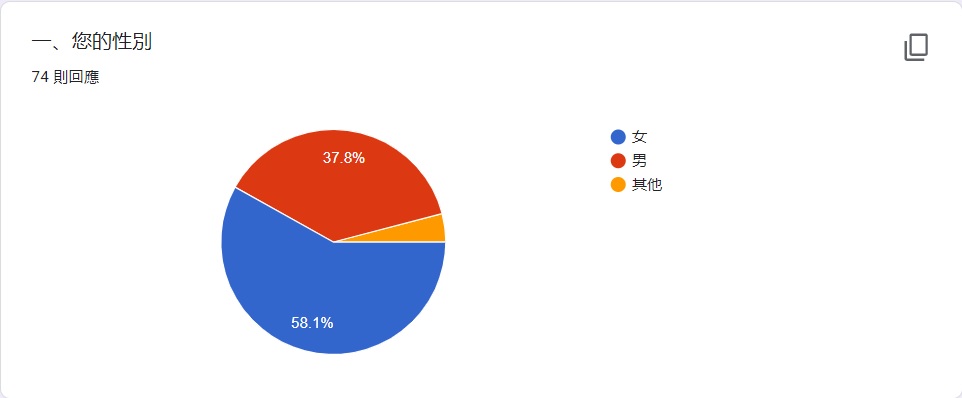 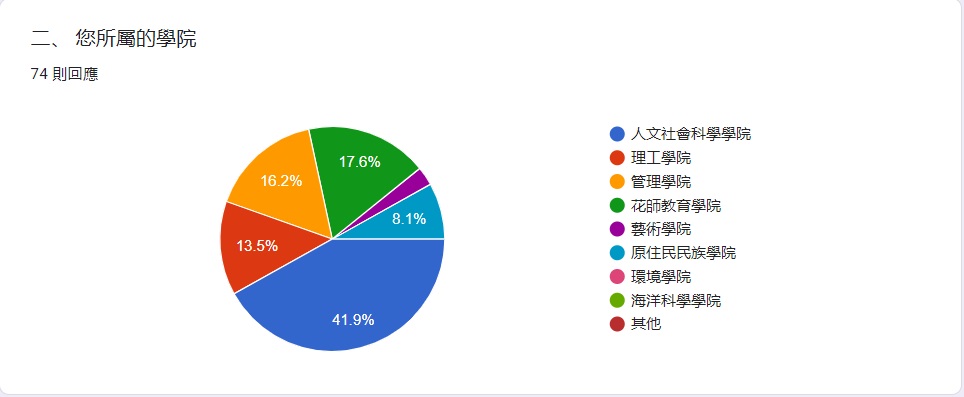 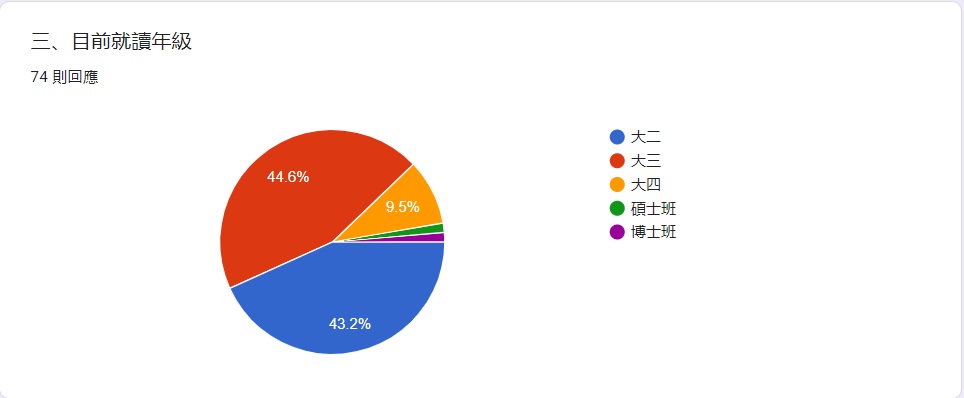 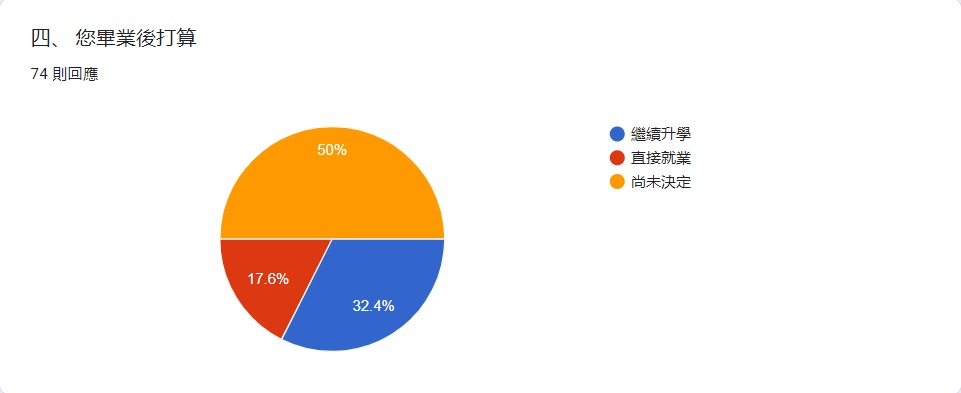 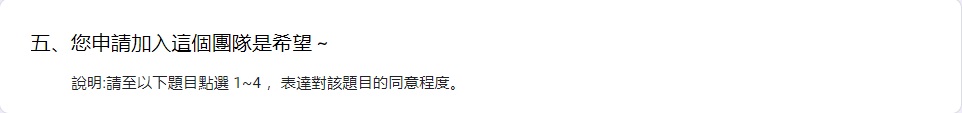 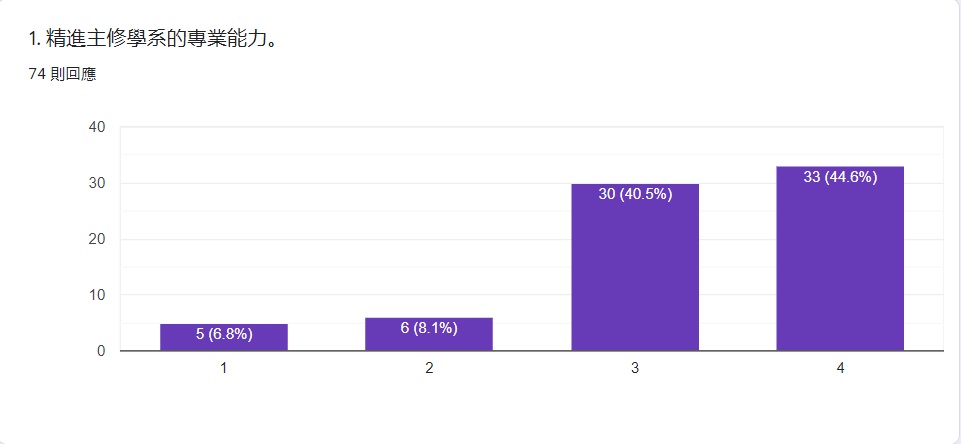 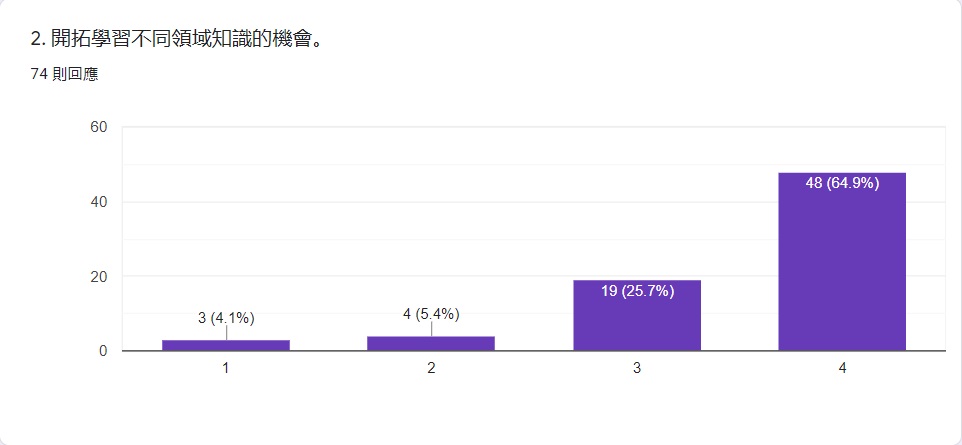 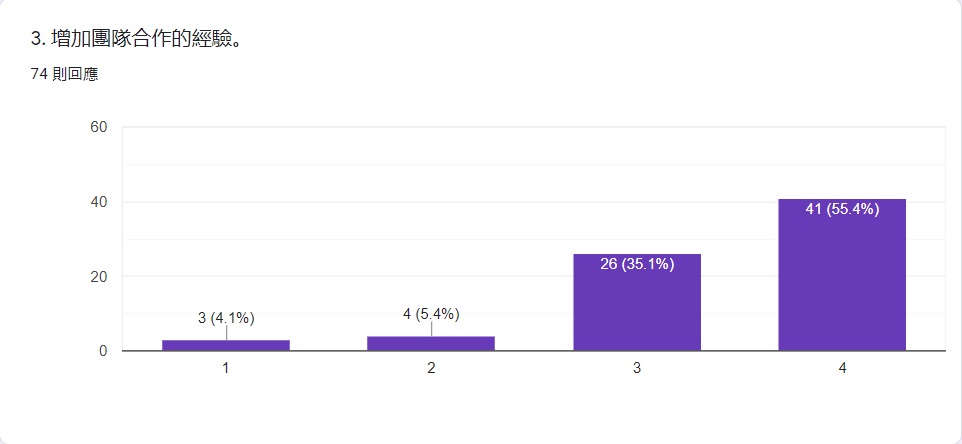 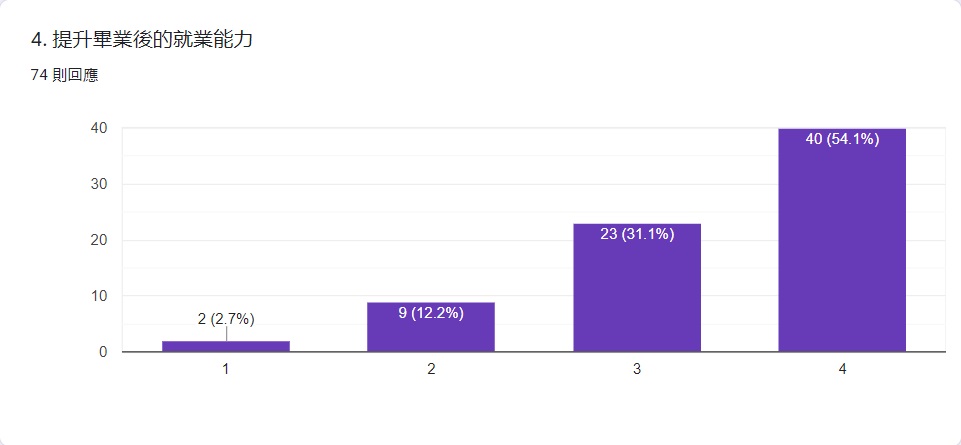 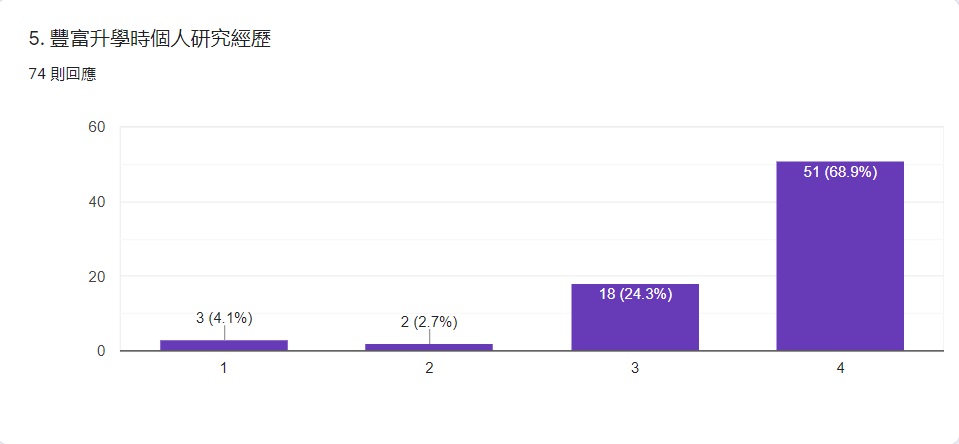 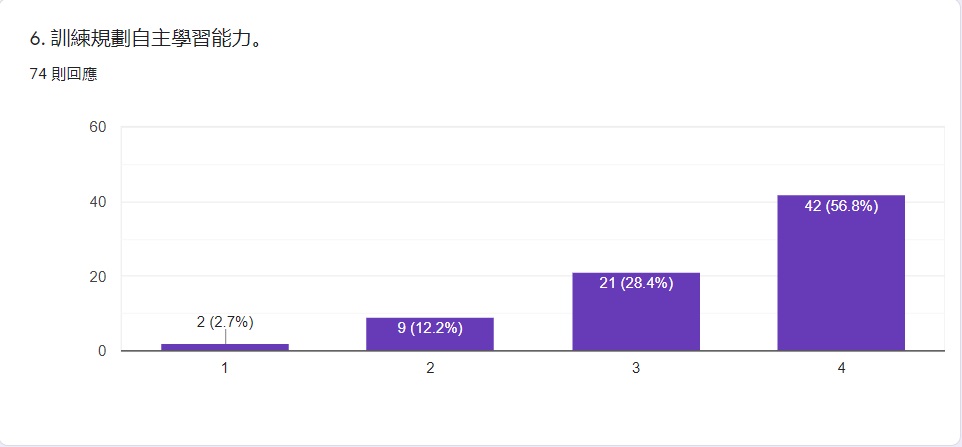 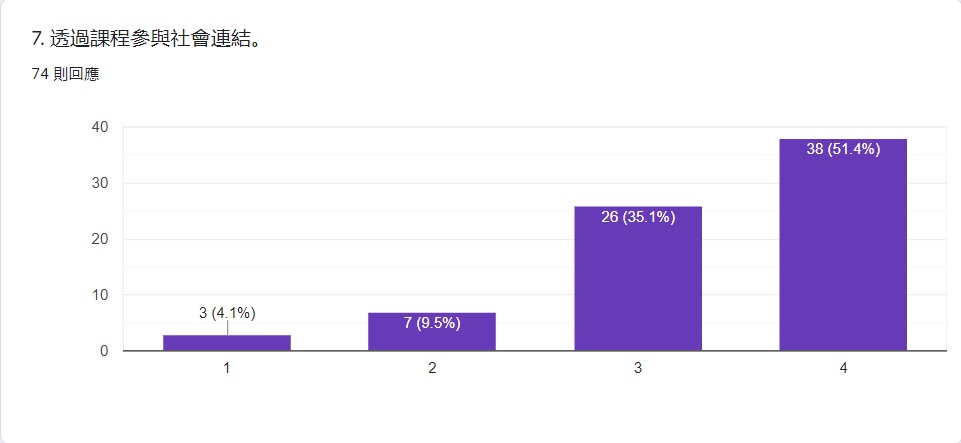 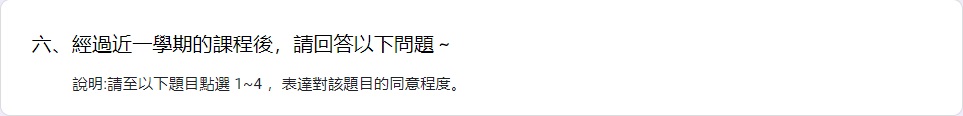 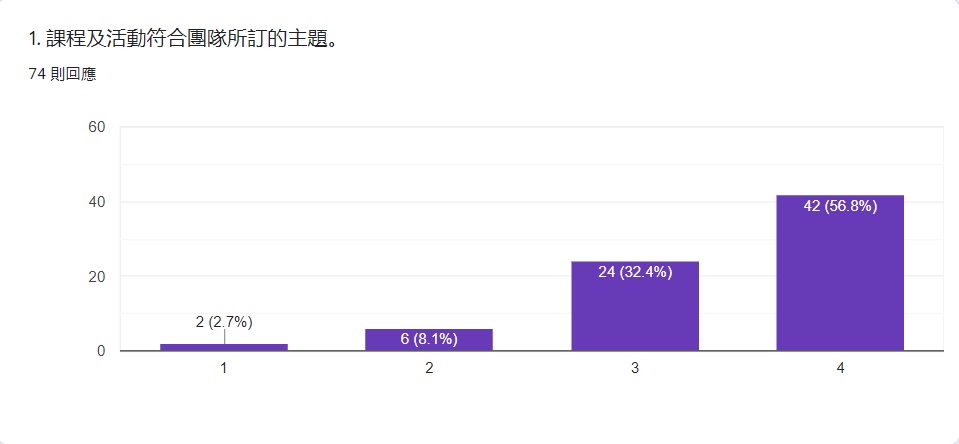 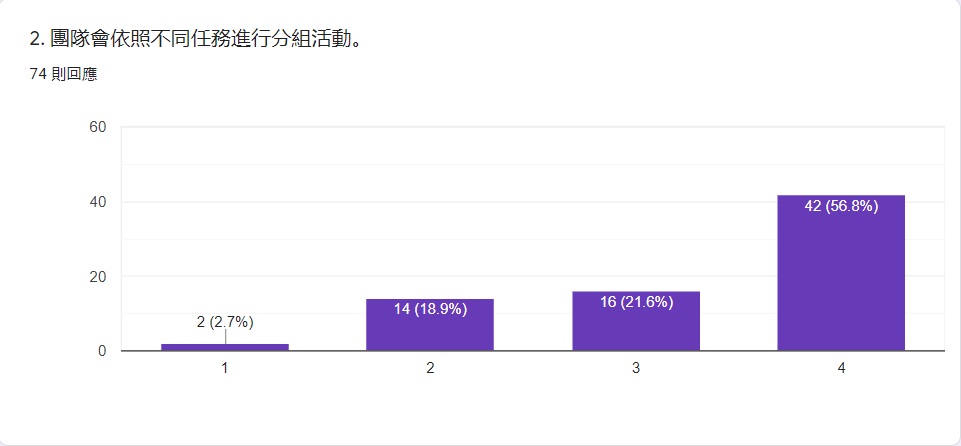 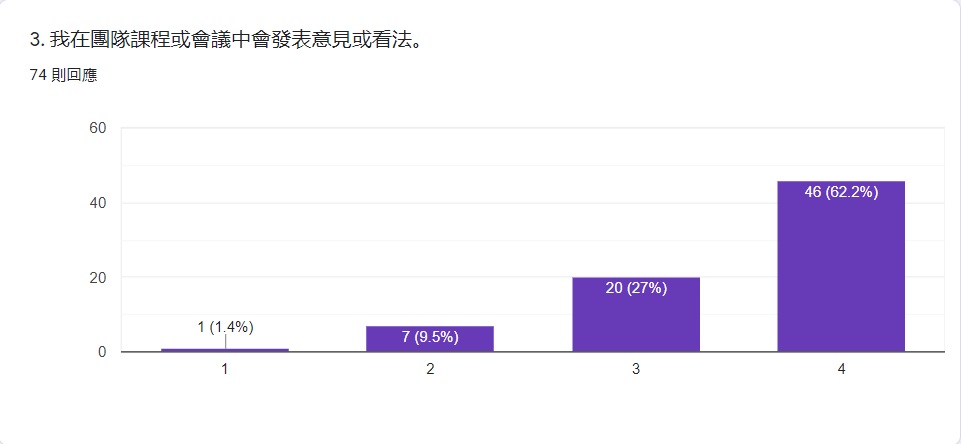 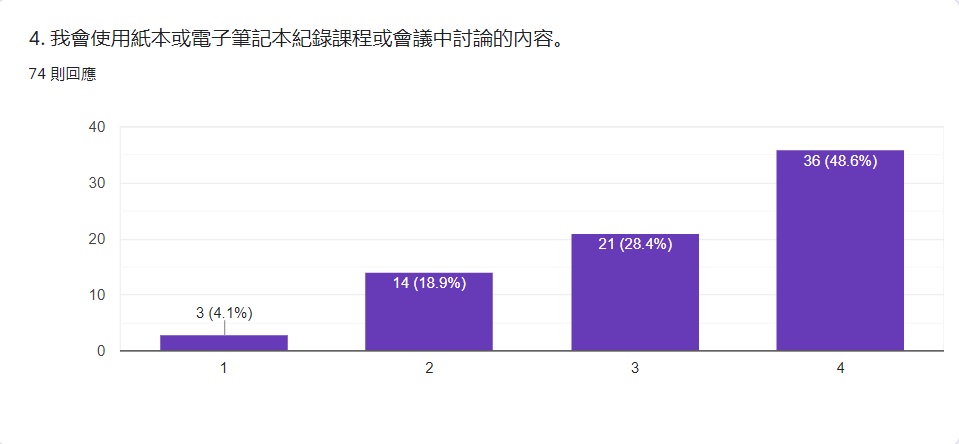 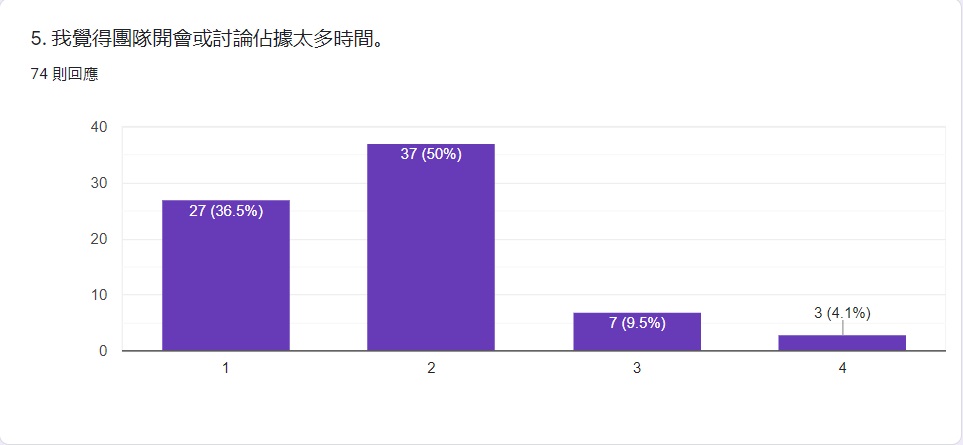 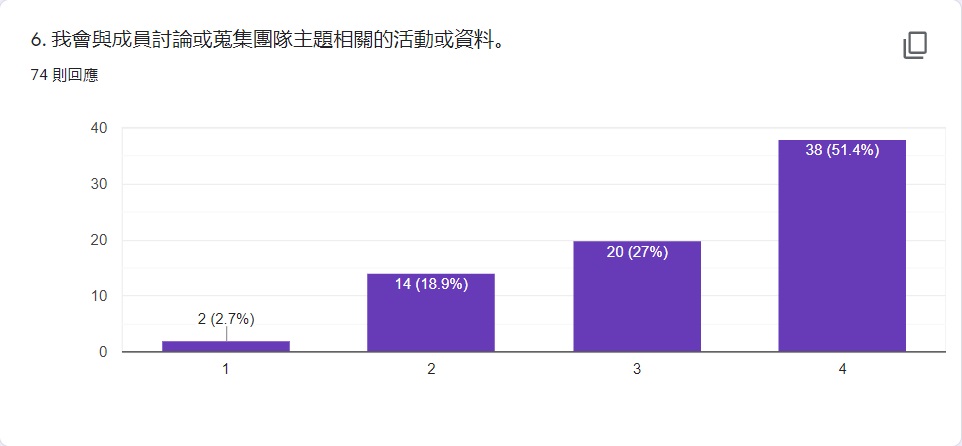 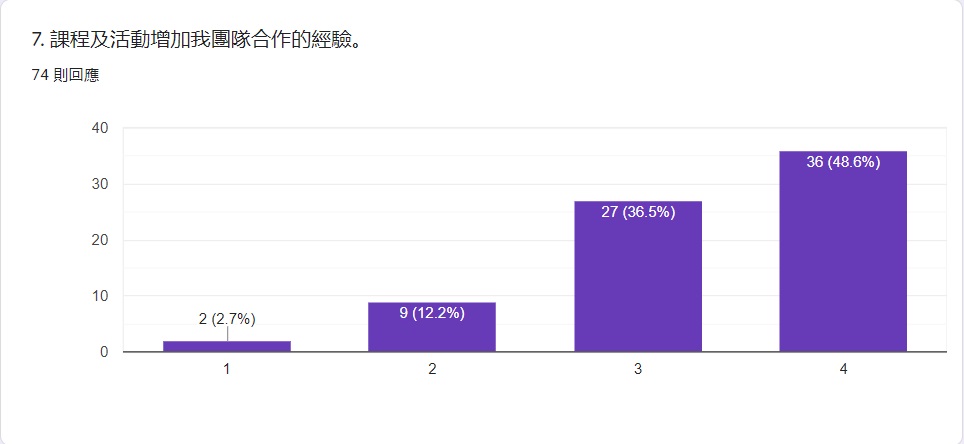 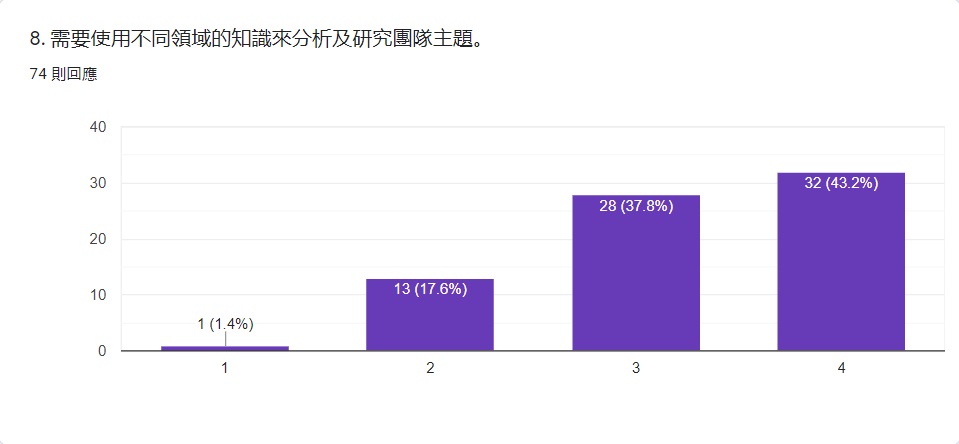 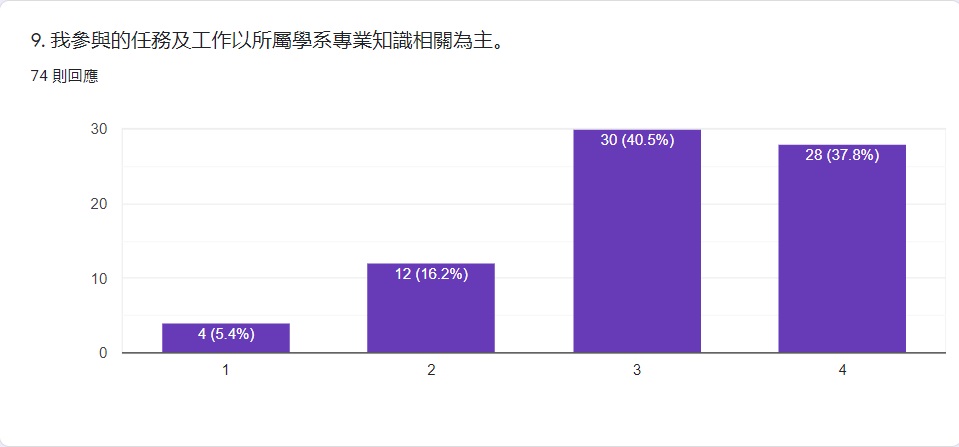 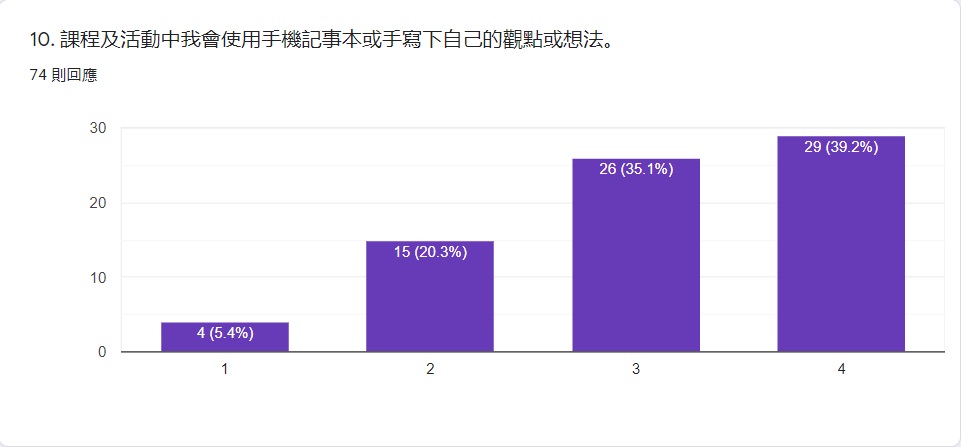 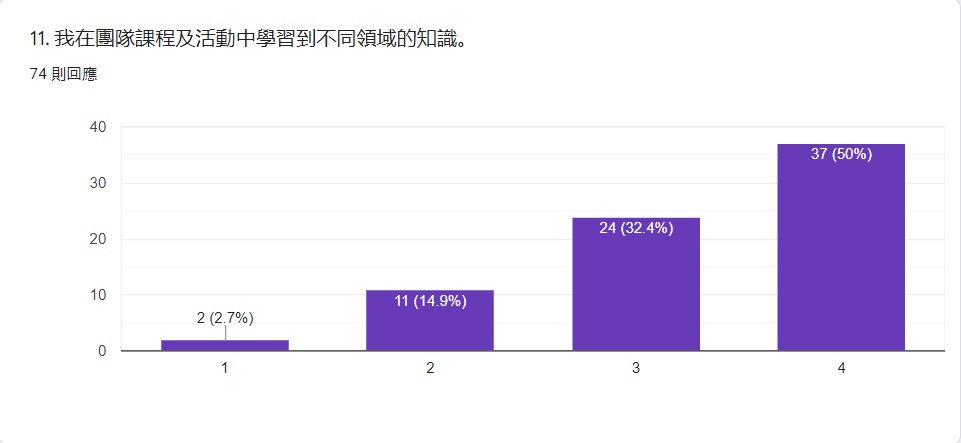 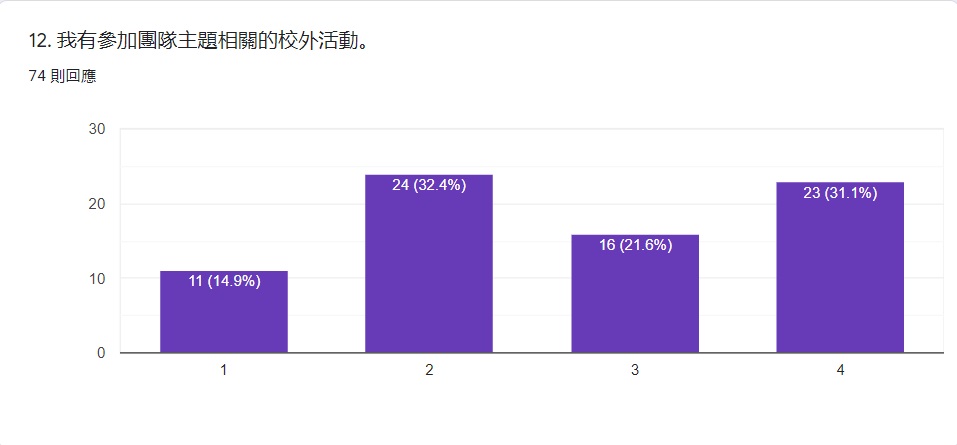 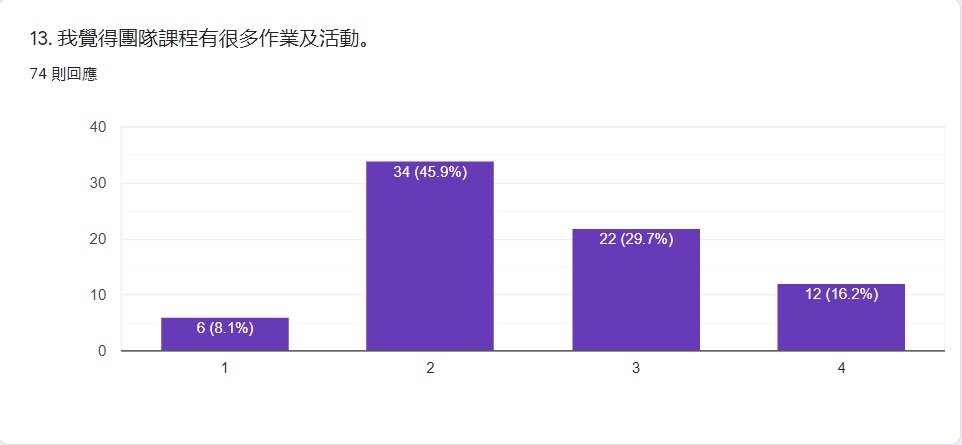 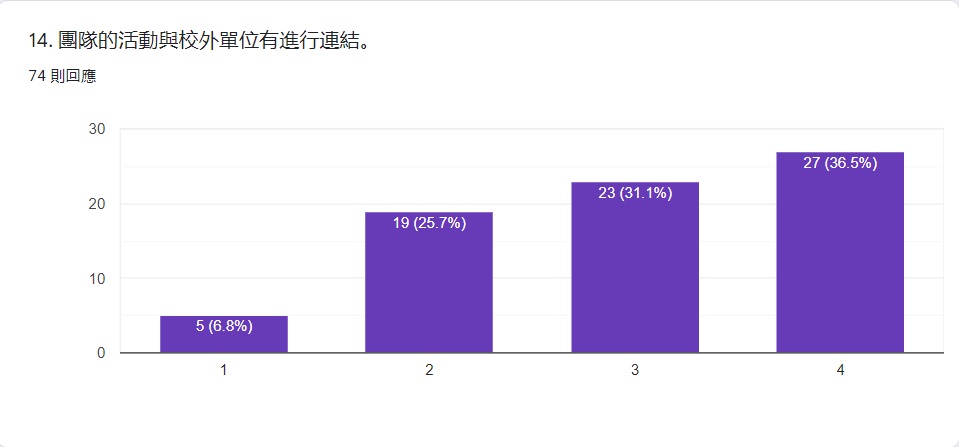 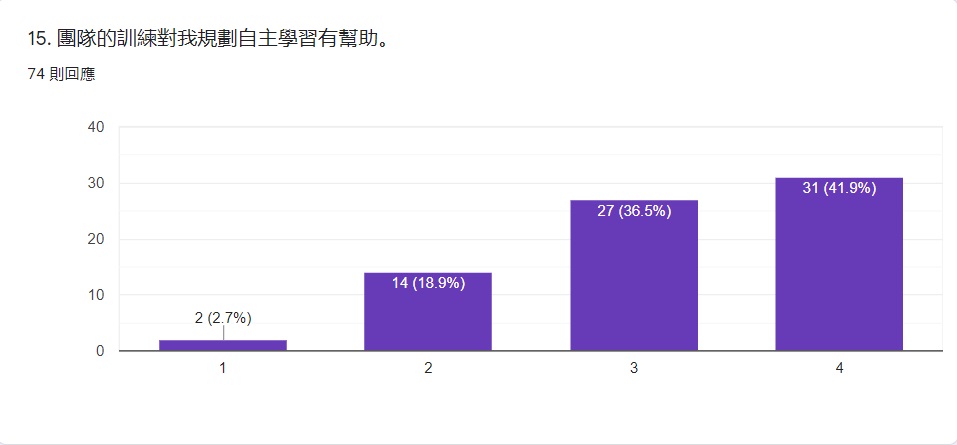 